от 22.01.2018 г. № 48г. КрасноуральскО закреплении муниципальных образовательных организаций  за территориями городского округа КрасноуральскНа основании Федерального закона Российской Федерации от 29.12. . № 273-ФЗ «Об образовании в Российской Федерации», приказа Министерства образования и науки Российской Федерации от 22.01.. № 32 «Об утверждении Порядка приема граждан на обучение по образовательным программам начального общего, основного общего и среднего общего образования», приказа Министерства образования и науки Российской Федерации от 08.04.2014 г. № 293 «Об утверждении Порядка приема на обучения по образовательным программам дошкольного образования», с целью реализации прав граждан, проживающих на территории городского округа Красноуральск на получение бесплатного общего образования, для осуществления приема граждан в муниципальные образовательные учреждения администрация городского округа КрасноуральскПОСТАНОВЛЯЕТ: Закрепить муниципальные образовательные организации за территориями городского округа Красноуральск (согласно приложению).Настоящее постановление вступает в силу со дня его подписания.Считать утратившими силу Постановления администрации городского округа Красноуральск от 09.01.2018г. № 7 «О закреплении муниципальных образовательных организаций за территориями городского округа Красноуральск», от 25.01.2017г. № 86 «О внесении изменений в территории, закрепленные за общеобразовательными учреждениями, утвержденные Постановлением администрации городского округа Красноуральск от 09.01.2018г. №7» «О закреплении муниципальных образовательных организаций за территориями городского округа Красноуральск»Опубликовать настоящее постановление на официальном сайте органов местного самоуправления городского округа Красноуральск, официальном сайте Муниципального казенного учреждения «Управление образования городского округа Красноуральск», в газете «Красноуральский рабочий».Контроль исполнения настоящего постановления возложить на заместителя главы администрации С. Н. Макарову.Глава  городского округа  Красноуральск                                 Д.Н. КузьминыхПриложение                                                                                      к  постановлению администрации городского округа Красноуральск                                                                                                   от 22.01.2019г. № 48  «О закреплении муниципальныхобразовательных организацийза территориями городского округа Красноуральск»Закрепление муниципальных образовательных организаций за территориями городского округа КрасноуральскСОГЛАСОВАНИЕпостановления администрации городского округа Красноуральск«О закреплении муниципальных образовательных организаций за территориями городского округа Красноуральск»Постановка на контрольОформлено в соответствии с правилами делопроизводства    _______________ К. В. БайданНачальник  отдела по управлению делами     ______________    Е.С. КомароваИсполнитель______________17.01.2019 г. начальник  МКУ «ГорУО» Бухвалова И.А.  2-11-84 Постановление  разослать:  МКУ «ГорУО», «Красноуральский рабочий»  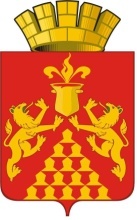 АДМИНИСТРАЦИЯГОРОДСКОГО  ОКРУГА  КРАСНОУРАЛЬСКПОСТАНОВЛЕНИЕ№п/пнаименование ОУ№ территорииАдреса территорий городского округа КрасноуральскАдреса территорий городского округа Красноуральск1.Муниципальное бюджетное общеобразовательное учреждение средняя общеобразовательная школа № 1Муниципальное бюджетное дошкольное образовательное учреждение Детский сад №22Муниципальное бюджетное дошкольное образовательное учреждение Детский сад №303Улицы Ленина 1-15 (н)Каляева   1,2,3,5,7К. МарксаЧапаеваЭнгельсаСоветская 1-9 (н);4-2 (ч)Ломоносова Кирова 16-22МаяковскогоДопризывниковМеталлурговУстинова с 6 по 32 (ч)КоммунальнаяДекабристовКлубнаяВокзальнаяКалининаУрицкогоУстинова 6, с 14 по 32 (ч);  с 21 по 27 (н)Железнодорожная 2ДзержинскогоБольничнаяШкольнаяМеталлистовДачнаяВоровскогоКрасинаКрасноуральскаяМаксима ГорькогоСакко и Ванцеттипоселок Дачныйпоселок Краснодольскийпоселок Меженьпоселок Бородинкапоселок Чирокпоселок Каменка2.Муниципальное бюджетное общеобразовательное учреждение средняя общеобразовательная школа № 2Муниципальное бюджетное дошкольное образовательное учреждение Детский сад №84Улицы Р. ЛюксембургК. ЛибкнехтаБелинскогоЯ. Нуммура с 73Лермонтова с 43Янкина с 68РеспубликанскаяГорняковФрунзеСоветская с 34ОстровскогоСвободыТагироваЧелюскинцевП. КоммуныПушкинапереулок  ПушкинаПолеваяТуринскаяУральскаяМеднаяКрестьянскаяХлебнаяКазаковаКолхознаяПроезжаяЛагернаяПограничнаяКирпичнаяГоголяТургеневаЛеснаяСовхознаяШироковаЛесопильнаяБереговаяБольшевистскаяМайскаяШевченкоКрупскаяКрасноармейскаяПионерскаяСибирскаяТрудапереулок  Медныйпереулок  Лермонтова3.Муниципальное автономное общеобразовательное учреждение средняя общеобразовательная школа № 3Муниципальное бюджетное дошкольное образовательное учреждение Детский сад №16Муниципальное бюджетное дошкольное образовательное учреждение Детский сад №265Улицы:  ЧеховаЦентральнаяКомсомольскаяПригороднаяНовая40 лет Октября30 лет ОктябряТолстогоСтроителейГаражнаяПобедыЛуговая ИндустриальнаяРабочаяпереулок Пригородный переулок ЦентральныйПролетарскаяКушайскаяШахтеровСалдинская.ЛеваневскогоДражнаяСтарателейОзернаяПоздееваПриисковаяДальняяпереулок 1917 г.поселок Никольскийдеревня Ясьвапереулок 30 лет Октябряпереулок Чехова4.Муниципальное автономное общеобразовательное учреждение средняя общеобразовательная школа № 6Муниципальное автономное дошкольное образовательное учреждение Детский сад №4Муниципальное автономное дошкольное образовательное учреждение Детский сад №7Муниципальное бюджетное дошкольное образовательное учреждение Детский сад №182Улицы  Ленина с 8 по 34(ч),с 17 по 41 (н)Каляева  с 14 по 32 (ч),с 9 по 29 (н)7 Ноября с 11 по 33 (н),с 18 по 52 (ч), с 41 по 57 (н) 1 Мая     с 10 по 26 (ч),с 3 по 21 (н) Чернышевского Устинова с 34 по 80 (ч)Орджоникидзе 4, 5, 5а, 6, 8; с 10 по 18 (ч)ЮжнаяВосточнаяулица.переулок 7 НоябряЖелезнодорожная с 24 по 76Яна Нуммура с 35 по 78ул. Янкина 1,3,5,7,18,20,22, 24,   29;  с 28 по 365.Муниципальное автономное общеобразовательное учреждение средняя общеобразовательная школа № 8Муниципальное бюджетное дошкольное образовательное учреждение Детский сад №3Муниципальное автономное дошкольное образовательное учреждение Детский сад №91Улицы: Ленина с 43 по 73 (н), 42, 44 , 46Каляева с 38 по 52 (ч),с 47 по 65 (н)Яна Нуммура 4,6,21,21а, 23, 23а, 25, 25а, 29, 31.Устинова с 35 по 55 (н),с 72 по 114(ч)ул. Янкина  20а, 24а    переулок Устиновапереулок ЯнкинаПарковая 1, 3, 7, 9МолодежнаяСадоваяПодгорнаяЗападнаяСельскаяТенистаяБерезоваяСевернаяНабережнаяК. Цеткинпереулок СадовыйСвердловаДостоевскогоНаймушинаСероваНекрасоваПоплаухинаЗагороднаяСмолистаяКлючевая Западнаяпереулок Подгорныйпереулок Серовапереулок Свердловапереулок. Загородныйпереулок К.Цеткинпереулок НаймушинаДолжностьФамилия и ИнициалыСроки и результаты согласованияСроки и результаты согласованияСроки и результаты согласованияДолжностьФамилия и ИнициалыДата поступления на согласованиеДата согласованияЗамечания иподписьЗаместитель главы администрацииС. Н. МакароваНачальник правового отделаЮ.С. НовиковаНачальник МКУ «горУО»И. А. БухваловаФИОПериодичностьКонтроль Оперативный контроль